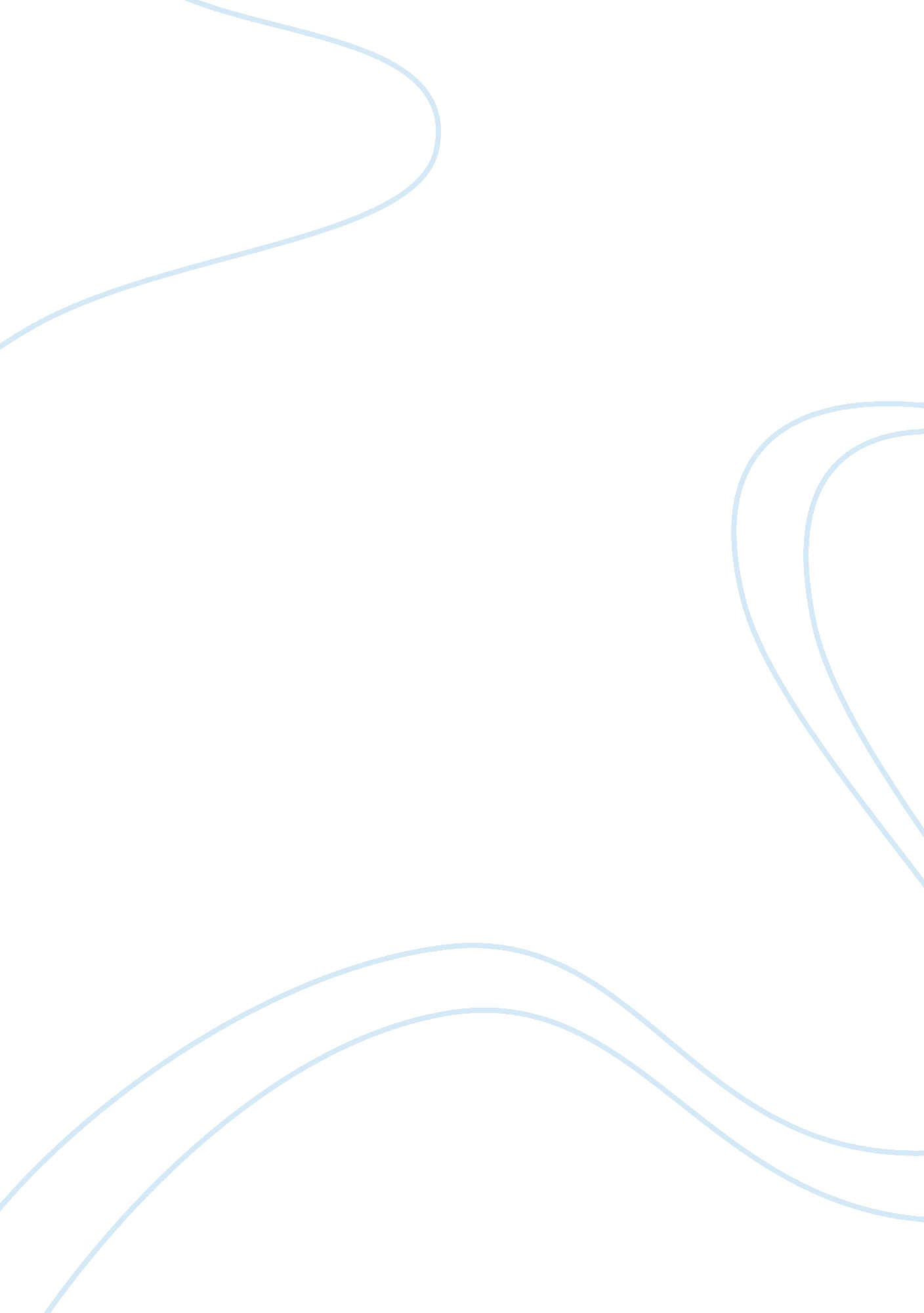 Corrigendum: how upward moral comparison influences prosocial behavioral intentio...Health & Medicine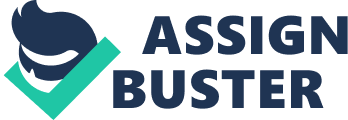 A corrigendum on 
How Upward Moral Comparison Influences Prosocial Behavioral Intention: Examining the Mediating Role of Guilt and the Moderating Role of Moral Identity by Zhang, H., Chen, S., Wang, R., Jiang, J., Xu, Y., and Zhao, H. (2017). Front. Psychol. 8: 1554. doi: 10. 3389/fpsyg. 2017. 01554 In the original article, the authors neglected to include the supplementary material. The original article has now been updated and the original data and relevant materials have been added to the section of supplementary material. The authors apologize for this error and state that this does not change the scientific conclusions of the article in any way. Conflict of Interest Statement The authors declare that the research was conducted in the absence of any commercial or financial relationships that could be construed as a potential conflict of interest. Acknowledgments We sincerely thank Dr. Lynott and two reviewers for their positive and constructive comments and suggestions. Supplementary Material The Supplementary Material for this article can be found online at: https://www. frontiersin. org/articles/10. 3389/fpsyg. 2017. 01815/full#supplementary-material 